Муниципальное бюджетное учреждение дополнительного образования«Детская школа искусств г. Шарыпово»662315, Красноярский край, г. Шарыпово, 3 мкр., д. 9т.8 (39153) 24-6-13;24-8-55; 25-2-14ПРИКАЗ11.06. 2019г.									№  11О приеме детей на обучение по дополнительным общеразвивающим общеобразовательным программамна 2019-2020 уч.год 	В соответствии с Правилами приема и порядка отбора детей в МБУДО «Детская школа искусств г.Шарыпово» в целях обучения по дополнительным общеразвивающим общеобразовательным программам  в области искусств, на основании заявления родителей, Протокола заседания приемной комиссии  МБУДО «Детская школа искусств г.Шарыпово» от 10.06.2019г., руководствуясь Уставом школыПРИКАЗЫВАЮ:Принять на обучение по дополнительным общеразвивающим общеобразовательным  программам в области искусств  на 2019-2020 учебный год следующих детей:ДООП «Основы музыкального искусства» срок обучения 3 года:Бриткова МирославаВикторов ГордейКеримов КонстантинКиселева МарияКорнеева ТатьянаКузьмина ЯрославаНикитенко КсенияСидорова ВалерияСуховатенко СофияДООП «Основы хореографии» срок обучения 3 года:Баранова ВасилисаВахова ПолинаВиноградова АнастасияВохмина КираГерасимова АлександраКора МирославаКуделина АринаПальчикова ВикторияПасечникова АнастасияПежемская МарияПостоленко ЕлизаветаРыкова ДианаСеминаева ЕваСкоропадская АлисаФалилеев АртемЧерненко УльянаШадрин Евгений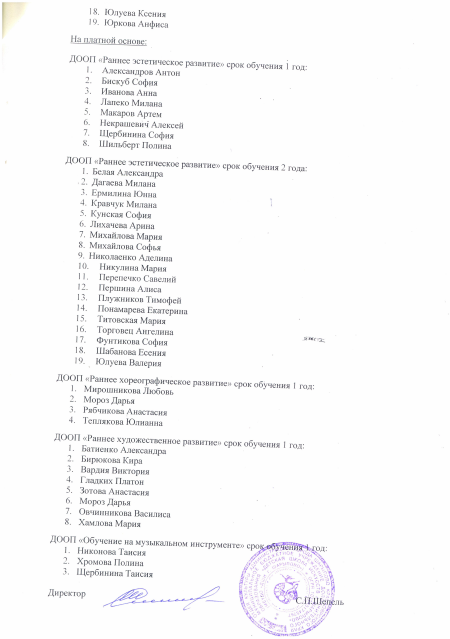 